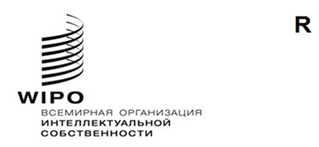 CDIP/30/15 Rev.ОРИГИНАЛ: АНГЛИЙСКИЙДАТА: 28 апреля 2023 ГОДАКомитет по развитию и интеллектуальной собственности (КРИС)Тридцатая сессия
Женева, 24–28 апреля 2023 годаПРОЕКТНОЕ ПРЕДЛОЖЕНИЕ «РАСШИРЕНИЕ ВОЗМОЖНОСТЕЙ МОЛОДЕЖИ (К-12) В ОБЛАСТИ ИННОВАЦИЙ ВО ИМЯ БУДУЩЕГО» – ПРЕДСТАВЛЕНО СОЕДИНЕННЫМИ ШТАТАМИ АМЕРИКИ, РЕСПУБЛИКОЙ КОРЕЯ И КАНАДОЙДокумент подготовлен Секретариатом	Комитет по развитию и интеллектуальной собственности (КРИС) на тридцатой сессии рассмотрел проектное предложение «Расширение возможностей молодежи 
(К-12) в области инноваций во имя будущего», представленное Соединенными Штатами Америки, Республикой Корея и Канадой.  С учетом замечаний, сформулированных в ходе обсуждения, данное предложение было пересмотрено в рамках этой же сессии.2.	Пересмотренное проектное предложение представлено в приложениях к настоящему документу.3.	КРИС предлагается рассмотреть информацию, содержащуюся в приложениях к настоящему документу.[Приложение следует]3. ПРЕДВАРИТЕЛЬНЫЙ ГРАФИК РЕАЛИЗАЦИИ ПРОЕКТА4. ОБЩИЕ РЕСУРСЫ В РАЗБИВКЕ ПО РЕЗУЛЬТАТАМ5. РАСХОДЫ, НЕ СВЯЗАННЫЕ С ПЕРСОНАЛОМ, В РАЗБИВКЕ ПО КАТЕГОРИЯМ[Приложение II следует]6. ЗАПРОС НА УЧАСТИЕ В ПРОЕКТЕ В КАЧЕСТВЕ ПИЛОТНОЙ СТРАНЫ / СТРАНЫ-БЕНЕФИЦИАРА[Конец приложения и документа]1. Общая информация о проекте1.1 Код проектаDA_1_3_10_19_30_011.2 Название проекта«Расширение возможностей молодежи (К-12) в области инноваций во имя будущего»1.3 Рекомендации ПДРРекомендация 1. Техническая помощь ВОИС, среди прочего, должна быть ориентирована на развитие, обусловлена потребностями и быть прозрачной с учетом приоритетов и конкретных потребностей развивающихся стран, в особенности НРС, а также различных уровней развития государств-членов, при этом деятельность должна включать сроки для завершения. В этой связи характер помощи, механизмы ее осуществления и процессы оценки программ технической помощи должны быть конкретизированы применительно к каждой стране.Рекомендация 3. Увеличить людские и финансовые ресурсы на цели программ ВОИС по оказанию технической помощи в целях развития, среди прочего, культуры ИС, ориентированной на развитие, с особым акцентом на введение предмета интеллектуальной собственности на различных уровнях обучения и генерирование более широкого осознания публикой вопросов интеллектуальной собственности.Рекомендация 10. Оказывать помощь государствам-членам в развитии и совершенствовании национального институционального потенциала в области ИС путем дальнейшего развития инфраструктуры и других компонентов с целью повышения эффективности национальных учреждений ИС и установления справедливого равновесия между охраной ИС и интересами общества. Эта техническая помощь должна также распространяться на субрегиональные и региональные организации, занимающиеся вопросами интеллектуальной собственности.Рекомендация 19. Инициировать обсуждения по вопросу о том, каким образом в рамках мандата ВОИС можно еще больше облегчить доступ к знаниям и технологиям для развивающихся стран и НРС в целях содействия творческой деятельности и инновациям, а также укрепить существующие виды такой деятельности в рамках ВОИС.Рекомендация 30. ВОИС должна сотрудничать с другими межправительственными организациями в целях предоставления развивающимся странам, включая НРС, по их просьбе, рекомендаций о путях получения доступа и использования информации о технологии, связанной с ИС, в особенности в областях, представляющих особый интерес для запрашивающих сторон.1.4 Продолжительность проекта36 месяцев1.5 Бюджет проектаОбщий бюджет проекта составляет 574 300 шв. франков; вся эта сумма относится к расходам, не связанным с персоналом.2. Описание проекта2. Описание проектаПредлагаемый пилотный проект направлен на расширение в странах-участницах возможностей школьников (K-12 или в возрасте 5–18 лет) для более активного вовлечения в процесс образования в области науки, технологий, инженерного дела и математики (STEM) и в инновационную деятельность, а также на повышение осведомленности о роли интеллектуальной собственности с целью создания условий, позволяющих следующему поколению новаторов решать актуальные местные или глобальные проблемы и задачи.Одна из проблем, с которой сталкиваются многие страны при вовлечении молодежи в инновационную деятельность, связана с недостаточной осведомленностью молодежи об инновациях и отсутствием достаточного количества комплексных программ и/или инициатив для детей, ориентированных на обучение в области STEM и создание условий для инноваций/творчества в школе и за ее пределами.Еще одной проблемой является недостаточное количество программ для учителей, которые могли бы обеспечить подготовку и поддержку в развитии творческих способностей и инновационного потенциала учащихся.Для достижения этой цели в рамках пилотного проекта предлагается: 1) повысить уровень понимания основными заинтересованными сторонами в странах-бенефициарах ситуации в сфере образования в области STEM и инновационной деятельности в государственных школах соответствующих стран; 2) выявить способы стимулирования и поощрения инновационной и творческой деятельности и развития новаторского мышления среди школьников; и 3) расширить возможности учителей по поддержке творческой инновационной деятельности молодежи.Предлагаемый пилотный проект направлен на расширение в странах-участницах возможностей школьников (K-12 или в возрасте 5–18 лет) для более активного вовлечения в процесс образования в области науки, технологий, инженерного дела и математики (STEM) и в инновационную деятельность, а также на повышение осведомленности о роли интеллектуальной собственности с целью создания условий, позволяющих следующему поколению новаторов решать актуальные местные или глобальные проблемы и задачи.Одна из проблем, с которой сталкиваются многие страны при вовлечении молодежи в инновационную деятельность, связана с недостаточной осведомленностью молодежи об инновациях и отсутствием достаточного количества комплексных программ и/или инициатив для детей, ориентированных на обучение в области STEM и создание условий для инноваций/творчества в школе и за ее пределами.Еще одной проблемой является недостаточное количество программ для учителей, которые могли бы обеспечить подготовку и поддержку в развитии творческих способностей и инновационного потенциала учащихся.Для достижения этой цели в рамках пилотного проекта предлагается: 1) повысить уровень понимания основными заинтересованными сторонами в странах-бенефициарах ситуации в сфере образования в области STEM и инновационной деятельности в государственных школах соответствующих стран; 2) выявить способы стимулирования и поощрения инновационной и творческой деятельности и развития новаторского мышления среди школьников; и 3) расширить возможности учителей по поддержке творческой инновационной деятельности молодежи.2.1 Контекст проекта2.1 Контекст проектаВ мире насчитывается около 1,7 миллиарда детей школьного возраста (от 5 до 18 лет), а это примерно 22% всего населения планеты. Большинство из них живут в развивающихся и наименее развитых странах.Дети по своей природе отличаются любознательностью и способностями к творчеству, однако школы, как правило, плохо подготовлены для развития этого «безудержного энтузиазма к совершению открытий». Именно поэтому нельзя недооценивать роль учителей в поощрении, поддержке и создании условий для инноваций и творчества молодежи. Однако иногда приоритет в школах отдается передаче информации учащимся, а не развитию их творческого или инновационного мышления. «Поддержка врожденных творческих способностей учащихся значительно усиливает как их личную увлеченность, так и профессиональную подготовку. Она помогает мотивировать и дает энергию для учебы, а также лучше готовит их к вызовам и возможностям, с которыми они, несомненно, столкнутся в мире будущего, где так много неизвестного». Как сказал один выдающийся педагог и новатор: «Врожденный творческий потенциал заложен в каждом ученике и ждет, когда его раскроют. Однако без целенаправленных программ в наших школах творческие способности развиваются недостаточно, и увлеченность, талант и энергия учащихся остаются одними из самых неиспользуемых ресурсов. Мы не можем позволить этому продолжаться, поскольку наше общество сталкивается с такими сложными проблемами, решить которые можно только с помощью инноваций. Наша цель в рамках этих курсов заключается в том, чтобы придать врожденным творческим способностям учащихся цель, помочь им стать новаторами, чья деятельность действительно значима и приносит пользу в решении важных вопросов».Специалисты согласны в том, что STEM будет стимулировать новые инновации в различных дисциплинах, ускорять совершение открытий и предлагать творческие пути решения глобальных проблем. Ознакомление детей младшего возраста с инновациями и обучение их навыкам в области STEM необходимо для формирования инновационного мышления и подготовки их к работе в будущем. Существует множество способов стимулировать инновационную деятельность среди школьников, включая знакомство учащихся с выдающимися новаторами, практическое обучение через игру, а также внеклассные и внешкольные мероприятия, такие как лагеря, соревнования и конкурсы.В мире насчитывается около 1,7 миллиарда детей школьного возраста (от 5 до 18 лет), а это примерно 22% всего населения планеты. Большинство из них живут в развивающихся и наименее развитых странах.Дети по своей природе отличаются любознательностью и способностями к творчеству, однако школы, как правило, плохо подготовлены для развития этого «безудержного энтузиазма к совершению открытий». Именно поэтому нельзя недооценивать роль учителей в поощрении, поддержке и создании условий для инноваций и творчества молодежи. Однако иногда приоритет в школах отдается передаче информации учащимся, а не развитию их творческого или инновационного мышления. «Поддержка врожденных творческих способностей учащихся значительно усиливает как их личную увлеченность, так и профессиональную подготовку. Она помогает мотивировать и дает энергию для учебы, а также лучше готовит их к вызовам и возможностям, с которыми они, несомненно, столкнутся в мире будущего, где так много неизвестного». Как сказал один выдающийся педагог и новатор: «Врожденный творческий потенциал заложен в каждом ученике и ждет, когда его раскроют. Однако без целенаправленных программ в наших школах творческие способности развиваются недостаточно, и увлеченность, талант и энергия учащихся остаются одними из самых неиспользуемых ресурсов. Мы не можем позволить этому продолжаться, поскольку наше общество сталкивается с такими сложными проблемами, решить которые можно только с помощью инноваций. Наша цель в рамках этих курсов заключается в том, чтобы придать врожденным творческим способностям учащихся цель, помочь им стать новаторами, чья деятельность действительно значима и приносит пользу в решении важных вопросов».Специалисты согласны в том, что STEM будет стимулировать новые инновации в различных дисциплинах, ускорять совершение открытий и предлагать творческие пути решения глобальных проблем. Ознакомление детей младшего возраста с инновациями и обучение их навыкам в области STEM необходимо для формирования инновационного мышления и подготовки их к работе в будущем. Существует множество способов стимулировать инновационную деятельность среди школьников, включая знакомство учащихся с выдающимися новаторами, практическое обучение через игру, а также внеклассные и внешкольные мероприятия, такие как лагеря, соревнования и конкурсы.2.2 Цели, итоги и результаты проекта2.2 Цели, итоги и результаты проектаОбщая цель проекта заключается в расширении в странах-участницах возможностей школьников (K-12 или в возрасте 5-18 лет) для более активного вовлечения в процесс образования в области науки, технологий, инженерного дела и математики (STEM) и в инновационную деятельность, а также повышении осведомленности о роли интеллектуальной собственности, совместных исследований, налаживания контактов и других применимых и адекватных с точки зрения возраста подходов для достижения этой цели.Предполагаемые итоги проекта состоят в следующем: 1) повысить уровень понимания основными заинтересованными сторонами в странах-бенефициарах ситуации в сфере образования в области STEM и смежной инновационной деятельности в государственных школах соответствующих стран; 2) выявить способы стимулирования и поощрения инновационной и творческой деятельности и развития новаторского мышления среди школьников; и 3) расширить возможности учителей по поддержке творческой и инновационной деятельности молодежи.Реализация проекта позволит достичь следующих результатов:Проведение анализа/оценки образования в области STEM и инновационной деятельности среди школьников в странах-участницах, а также выработка шагов/решений, необходимых для создания условий, поощрения и развития образования в области STEM и смежной инновационной деятельности среди учащихся начальной, средней и старшей школы.Определение национальных базовых показателей в четырех странах-участницах, выявление местных или региональных партнеров и поддерживающих сторон для развития образования в области STEM и смежных мероприятий, поощряющих инновации и творчество в школах.Развитие/расширение сети педагогов, участвующих в образовании в области STEM в школах, которые будут оказывать постоянную поддержку такому обучению и инновационной деятельности в школах.Разработка комплекта образовательных материалов и наборов инструментов (включая подборку тематических исследований или примеров передового опыта) для детей и учителей/родителей. Такие материалы будут подготовлены для того, чтобы другие страны/регионы также могли их использовать для создания или расширения своих программ поддержки инноваций и творчества среди молодежи.Создание/расширение местных или региональных программ проведения соревнований, конкурсов и других мероприятий для молодых новаторов.Создание/расширение онлайновых центров ресурсов в области образования и ИС для учителей, родителей и учащихся при местных/региональных ведомствах ИС или центрах поддержки технологий и инноваций (ЦПТИ).Общая цель проекта заключается в расширении в странах-участницах возможностей школьников (K-12 или в возрасте 5-18 лет) для более активного вовлечения в процесс образования в области науки, технологий, инженерного дела и математики (STEM) и в инновационную деятельность, а также повышении осведомленности о роли интеллектуальной собственности, совместных исследований, налаживания контактов и других применимых и адекватных с точки зрения возраста подходов для достижения этой цели.Предполагаемые итоги проекта состоят в следующем: 1) повысить уровень понимания основными заинтересованными сторонами в странах-бенефициарах ситуации в сфере образования в области STEM и смежной инновационной деятельности в государственных школах соответствующих стран; 2) выявить способы стимулирования и поощрения инновационной и творческой деятельности и развития новаторского мышления среди школьников; и 3) расширить возможности учителей по поддержке творческой и инновационной деятельности молодежи.Реализация проекта позволит достичь следующих результатов:Проведение анализа/оценки образования в области STEM и инновационной деятельности среди школьников в странах-участницах, а также выработка шагов/решений, необходимых для создания условий, поощрения и развития образования в области STEM и смежной инновационной деятельности среди учащихся начальной, средней и старшей школы.Определение национальных базовых показателей в четырех странах-участницах, выявление местных или региональных партнеров и поддерживающих сторон для развития образования в области STEM и смежных мероприятий, поощряющих инновации и творчество в школах.Развитие/расширение сети педагогов, участвующих в образовании в области STEM в школах, которые будут оказывать постоянную поддержку такому обучению и инновационной деятельности в школах.Разработка комплекта образовательных материалов и наборов инструментов (включая подборку тематических исследований или примеров передового опыта) для детей и учителей/родителей. Такие материалы будут подготовлены для того, чтобы другие страны/регионы также могли их использовать для создания или расширения своих программ поддержки инноваций и творчества среди молодежи.Создание/расширение местных или региональных программ проведения соревнований, конкурсов и других мероприятий для молодых новаторов.Создание/расширение онлайновых центров ресурсов в области образования и ИС для учителей, родителей и учащихся при местных/региональных ведомствах ИС или центрах поддержки технологий и инноваций (ЦПТИ).2.3 Стратегия реализации проекта2.3 Стратегия реализации проектаИтоги и результаты проекта будут достигнуты с помощью следующих мероприятий:Результат 1. Проведение анализа/оценки образования в области STEM и инновационной деятельности среди школьников в странах-участницах, а также выработка шагов/решений, необходимых для создания условий, поощрения и развития образования в области STEM и смежной инновационной деятельности среди учащихся начальной, средней и старшей школы.Мероприятия: a) Проведение обзора литературы/исследования о ситуации в сфере образования в области STEM и инновационной деятельности молодежи в государственных школах участвующих стран.b) Сбор передового опыта, моделей и примеров программ, инструментов, мероприятий и инициатив, направленных на поддержку молодых новаторов и педагогов/родителей.c) Сбор отдельных историй молодых новаторов из развивающихся стран об их опыте обеспечения охраны и вывода на рынок результатов своей изобретательской и инновационной деятельности.Результат 2. Определение национальных базовых показателей в четырех странах-бенефициарах, выявление местных или региональных партнеров и поддерживающих сторон для развития образования в области STEM и поддержки мероприятий, поощряющих инновации и творчество в школах.Мероприятия: Проведение оценки каждой страны-бенефициара с целью выявления проблем, с которыми сталкиваются молодые новаторы и преподаватели, а также возможностей для их решения.Определение национальных представителей, соответствующих образовательных и/или исследовательских учреждений, ассоциаций, организаций и отдельных лиц, активно работающих в сфере образования в области STEM и инноваций, а также потенциальных наставников, ведущих педагогов и новаторов, сетей образования в области STEM и т. д.Содействие заключению соглашений/договоренностей о партнерстве с местными/региональными образовательными или исследовательскими учреждениями для обеспечения непрерывной поддержки образования в области STEM и инновационной деятельности в школах.Выявление известных местных или региональных изобретателей и организация их выступлений в местных школах участвующих стран, чтобы вдохновить школьников на ведение инновационной деятельности. Установление партнерских отношений с местными/региональными ведомствами ИС для получения поддержки в области повышения информированности, проведения мероприятий и других видов деятельности для школьников и учителей.Результат 3. Развитие/расширение сети педагогов, участвующих в образовании в области STEM в школах, которые будут оказывать постоянную поддержку такому обучению и смежной инновационной деятельности в школах.Мероприятия: Организация для учителей местных или региональных мероприятий по налаживанию контактов, посвященных передовому опыту и инструментам в области образования в сфере STEM и смежной инновационной деятельности в школах.Организация международного семинара/конференции для педагогов по вопросам поддержки инновационной деятельности молодежи.Результат 4. Разработка комплекта образовательных материалов и наборов инструментов (включая подборку тематических исследований или примеров передового опыта) для детей и учителей/родителей. Такие материалы будут подготовлены для того, чтобы другие страны/регионы также могли их использовать для создания или расширения своих программ поддержки инноваций и творчества среди молодежи.Мероприятия: Разработка понятных учебных материалов и наборов инструментов для детей, учителей и родителей с учетом возраста/класса и культурных особенностей. Они также могут содержать подборку тематических исследований/примеров передового опыта, чтобы помочь другим странам в создании или расширении программ поддержки инновационной деятельности среди молодежи.Результат 5. Создание/расширение местных или региональных программ проведения соревнований, конкурсов и других мероприятий для молодых новаторов.Оценка доступности программ соревнований или конкурсов для молодых новаторов в странах-участницах.В случае практической целесообразности и возможности разработка новых/расширение существующих конкурсных программ с призами для привлечения участников в сотрудничестве с местными/региональными партнерами и/или другими международными организациями. Такие программы должны быть по возможности направлены на выработку решений для местных актуальных проблем (например, переработка или вторичное использование материалов, очистка воды/воздуха, здравоохранение, зеленые технологии, устойчивое сельское хозяйство, ИКТ, технологии, ориентированные на местные потребности, и т. д.).Продвижение существующих/новых конкурсных программ/соревнований и поощрение участия в них местной молодежи.Создание или расширение посвященных инновациям кружков, лагерей и других внеклассных мероприятий в школах.Результат 6. Создание/расширение онлайновых центров ресурсов в области образования и ИС для учителей, родителей и учащихся при местных/региональных ведомствах ИС или центрах поддержки технологий и инноваций (ЦПТИ).Мероприятия: Оказание помощи местным/региональным ведомствам ИС и/или ЦПТИ в создании онлайновых центров ресурсов для школьников и преподавателей.Повышение информированности об этих центрах ресурсов среди учащихся и преподавателей.Разработка плана или стратегии коммуникации для распространения информации об этих центрах ресурсов среди учащихся и преподавателей.Далее перечислены основные заинтересованные стороны, которые, как было определено, имеют отношение к этому проекту:ведомства ИС,министерства образования и другие соответствующие образовательные учреждения,школы,ассоциации учителей,ЦПТИ.Итоги и результаты проекта будут достигнуты с помощью следующих мероприятий:Результат 1. Проведение анализа/оценки образования в области STEM и инновационной деятельности среди школьников в странах-участницах, а также выработка шагов/решений, необходимых для создания условий, поощрения и развития образования в области STEM и смежной инновационной деятельности среди учащихся начальной, средней и старшей школы.Мероприятия: a) Проведение обзора литературы/исследования о ситуации в сфере образования в области STEM и инновационной деятельности молодежи в государственных школах участвующих стран.b) Сбор передового опыта, моделей и примеров программ, инструментов, мероприятий и инициатив, направленных на поддержку молодых новаторов и педагогов/родителей.c) Сбор отдельных историй молодых новаторов из развивающихся стран об их опыте обеспечения охраны и вывода на рынок результатов своей изобретательской и инновационной деятельности.Результат 2. Определение национальных базовых показателей в четырех странах-бенефициарах, выявление местных или региональных партнеров и поддерживающих сторон для развития образования в области STEM и поддержки мероприятий, поощряющих инновации и творчество в школах.Мероприятия: Проведение оценки каждой страны-бенефициара с целью выявления проблем, с которыми сталкиваются молодые новаторы и преподаватели, а также возможностей для их решения.Определение национальных представителей, соответствующих образовательных и/или исследовательских учреждений, ассоциаций, организаций и отдельных лиц, активно работающих в сфере образования в области STEM и инноваций, а также потенциальных наставников, ведущих педагогов и новаторов, сетей образования в области STEM и т. д.Содействие заключению соглашений/договоренностей о партнерстве с местными/региональными образовательными или исследовательскими учреждениями для обеспечения непрерывной поддержки образования в области STEM и инновационной деятельности в школах.Выявление известных местных или региональных изобретателей и организация их выступлений в местных школах участвующих стран, чтобы вдохновить школьников на ведение инновационной деятельности. Установление партнерских отношений с местными/региональными ведомствами ИС для получения поддержки в области повышения информированности, проведения мероприятий и других видов деятельности для школьников и учителей.Результат 3. Развитие/расширение сети педагогов, участвующих в образовании в области STEM в школах, которые будут оказывать постоянную поддержку такому обучению и смежной инновационной деятельности в школах.Мероприятия: Организация для учителей местных или региональных мероприятий по налаживанию контактов, посвященных передовому опыту и инструментам в области образования в сфере STEM и смежной инновационной деятельности в школах.Организация международного семинара/конференции для педагогов по вопросам поддержки инновационной деятельности молодежи.Результат 4. Разработка комплекта образовательных материалов и наборов инструментов (включая подборку тематических исследований или примеров передового опыта) для детей и учителей/родителей. Такие материалы будут подготовлены для того, чтобы другие страны/регионы также могли их использовать для создания или расширения своих программ поддержки инноваций и творчества среди молодежи.Мероприятия: Разработка понятных учебных материалов и наборов инструментов для детей, учителей и родителей с учетом возраста/класса и культурных особенностей. Они также могут содержать подборку тематических исследований/примеров передового опыта, чтобы помочь другим странам в создании или расширении программ поддержки инновационной деятельности среди молодежи.Результат 5. Создание/расширение местных или региональных программ проведения соревнований, конкурсов и других мероприятий для молодых новаторов.Оценка доступности программ соревнований или конкурсов для молодых новаторов в странах-участницах.В случае практической целесообразности и возможности разработка новых/расширение существующих конкурсных программ с призами для привлечения участников в сотрудничестве с местными/региональными партнерами и/или другими международными организациями. Такие программы должны быть по возможности направлены на выработку решений для местных актуальных проблем (например, переработка или вторичное использование материалов, очистка воды/воздуха, здравоохранение, зеленые технологии, устойчивое сельское хозяйство, ИКТ, технологии, ориентированные на местные потребности, и т. д.).Продвижение существующих/новых конкурсных программ/соревнований и поощрение участия в них местной молодежи.Создание или расширение посвященных инновациям кружков, лагерей и других внеклассных мероприятий в школах.Результат 6. Создание/расширение онлайновых центров ресурсов в области образования и ИС для учителей, родителей и учащихся при местных/региональных ведомствах ИС или центрах поддержки технологий и инноваций (ЦПТИ).Мероприятия: Оказание помощи местным/региональным ведомствам ИС и/или ЦПТИ в создании онлайновых центров ресурсов для школьников и преподавателей.Повышение информированности об этих центрах ресурсов среди учащихся и преподавателей.Разработка плана или стратегии коммуникации для распространения информации об этих центрах ресурсов среди учащихся и преподавателей.Далее перечислены основные заинтересованные стороны, которые, как было определено, имеют отношение к этому проекту:ведомства ИС,министерства образования и другие соответствующие образовательные учреждения,школы,ассоциации учителей,ЦПТИ.2.4 Показатели реализации проекта2.4 Показатели реализации проектаЦели проектаРасширение в странах-участницах возможностей школьников (K-12 или в возрасте 5–18 лет) для более активного вовлечения в процесс образования в области науки, технологий, инженерного дела и математики (STEM) и в инновационную деятельность, а также повышение осведомленности о роли интеллектуальной собственности, совместных исследований, налаживания контактов и других применимых и адекватных с точки зрения возраста подходов для достижения этой цели.Показатели достижения цели— 50% школьников в странах-участницах по окончании проекта отметили рост своих возможностей для обучения в области STEM и участия в смежной инновационной деятельности.— 50% учителей в странах-участницах по завершении проекта продемонстрировали повышение уровня знаний.Итоги проекта1) Повысить уровень понимания основными заинтересованными сторонами в странах-бенефициарах ситуации в сфере образования в области STEM и инновационной деятельности в государственных школах соответствующих стран.Показатели достижения итогов— 50% основных заинтересованных сторон в странах-бенефициарах продемонстрировали более глубокое понимание ситуации в сфере образования в области STEM и инновационной деятельности в государственных школах соответствующих стран.2) Выявить способы стимулирования и поощрения инновационной и творческой деятельности среди школьников.В каждой стране-бенефициаре выявлен хотя бы один способ стимулирования и поощрения инновационной и творческой деятельности среди школьников.3) Расширить возможности учителей по поддержке творческой и инновационной деятельности молодежи.50% учителей в странах-участницах отметили по завершении проекта расширение своих возможностей по оказанию поддержки творческой и инновационной деятельности молодежи.Результаты проектаПроведение анализа/оценки образования в области STEM и инновационной деятельности среди школьников в странах-участницах, а также выработка шагов/решений, необходимых для создания условий, поощрения и развития образования в области STEM и смежной инновационной деятельности среди учащихся начальной, средней и старшей школы.Показатели достижения результатов— Подготовлен и опубликован в установленные сроки обзор литературы/исследование о ситуации в сфере образования в области STEM и инновационной деятельности молодежи в государственных школах участвующих стран.— В установленные сроки собран передовой опыт, модели и примеры программ, инструментов, мероприятий и инициатив, направленных на поддержку молодых новаторов и педагогов/родителей. — В установленные сроки собраны отдельные истории молодых новаторов из развивающихся стран об их опыте обеспечения охраны и вывода на рынок результатов своей изобретательской и инновационной деятельности.Определение национальных базовых показателей в четырех странах-участницах, выявление местных или региональных партнеров и поддерживающих сторон для развития образования в области STEM и поддержки мероприятий, поощряющих инновации и творчество в школах.— В установленные сроки проведена оценка каждой страны-бенефициара с целью выявления проблем, с которыми сталкиваются молодые новаторы и преподаватели, а также возможностей для их решения.— В установленные сроки определены национальные представители, соответствующие образовательные и/или исследовательские учреждения, ассоциации, организации и отдельные лица, активно работающие в сфере образования в области STEM и инноваций, а также потенциальные наставники, ведущие педагоги и новаторы, сети образования в области STEM.— К концу проекта оказано содействие в заключении хотя бы одного соглашения/договоренности о партнерстве с местными/региональными образовательными или исследовательскими учреждениями для обеспечения непрерывной поддержки образования в области STEM и инновационной деятельности в школах в каждой стране-бенефициаре.— Выявлены известные местные или региональные изобретатели и организованы их выступления в местных школах стран-участниц.— В каждой стране-участнице определены местные/региональные ведомства ИС, которые будут оказывать поддержку в области повышения информированности, проведения мероприятий и других видов деятельности для школьников и учителей.Развитие/расширение сети педагогов, участвующих в образовании в области STEM в школах, которые будут оказывать постоянную поддержку такому обучению и инновационной деятельности в школах. — В установленные сроки для учителей организованы местные или региональные мероприятия по налаживанию контактов, посвященные передовому опыту и инструментам в области образования в сфере STEM и инновационной деятельности в школах.— В установленные сроки организован международный семинар/конференция для педагогов по вопросам поддержки инновационной деятельности молодежи.Разработка комплекта образовательных материалов и наборов инструментов (включая подборку тематических исследований или примеров передового опыта) для детей и учителей/родителей. — В установленные сроки подготовлены и распространены среди детей, учителей и родителей понятные учебные материалы и наборы инструментов для детей, учителей и родителей с учетом возраста/класса и культурных особенностей.Создание/расширение местных или региональных программ проведения соревнований, конкурсов и других мероприятий для молодых новаторов.— Проведена оценка доступности программ соревнований или конкурсов для молодых новаторов в странах-участницах.— В сотрудничестве с местными/региональными партнерами и/или другими международными организациями разработаны новые/расширены существующие конкурсные программы с призами для привлечения участников.— Проведена работа по продвижению существующих/новых конкурсных программ/соревнований среди школьников. — К концу реализации проекта созданы или расширены посвященные инновациям кружки, лагеря и другие внеклассные мероприятия в школах.Создание/расширение онлайновых центров ресурсов в области образования и ИС для учителей, родителей и учащихся при местных/региональных ведомствах ИС или центрах поддержки технологий и инноваций (ЦПТИ).— В каждой стране-участнице при местном/региональном ведомстве ИС и/или ЦПТИ создан один онлайновый центр ресурсов для школьников и преподавателей.— В каждой стране-участнице проведено хотя бы одно мероприятие по повышению информированности в целях популяризации онлайновых центров ресурсов среди учащихся и преподавателей.— К концу реализации проекта разработан и распространен план или стратегия коммуникации для продвижения онлайновых центров ресурсов среди учащихся и преподавателей. 2.5 Стратегия обеспечения устойчивости2.5 Стратегия обеспечения устойчивостиДля того чтобы обеспечить долгосрочную устойчивость результатов проекта, все соответствующие материалы и инструменты, разработанные в контексте реализации проекта, будут размещены на веб-сайте ВОИС. Они также будут представлены другим государствам-членам в рамках работы КРИС и проведения других информационных мероприятий. Кроме того, бенефициарам из числа государств-членов настоятельно рекомендуется предоставить эти материалы для их более широкого использования заинтересованными представителями общественности.Кроме того, учебные материалы и наборы инструментов, равно как и материалы, направленные на повышение уровня информированности, будут составлены таким образом, чтобы их можно было легко адаптировать с учетом потребностей других стран.В ходе реализации проекта будет предоставляться дополнительная информация относительно стратегии обеспечения устойчивости.Для того чтобы обеспечить долгосрочную устойчивость результатов проекта, все соответствующие материалы и инструменты, разработанные в контексте реализации проекта, будут размещены на веб-сайте ВОИС. Они также будут представлены другим государствам-членам в рамках работы КРИС и проведения других информационных мероприятий. Кроме того, бенефициарам из числа государств-членов настоятельно рекомендуется предоставить эти материалы для их более широкого использования заинтересованными представителями общественности.Кроме того, учебные материалы и наборы инструментов, равно как и материалы, направленные на повышение уровня информированности, будут составлены таким образом, чтобы их можно было легко адаптировать с учетом потребностей других стран.В ходе реализации проекта будет предоставляться дополнительная информация относительно стратегии обеспечения устойчивости.2.6 Критерии отбора пилотных стран / стран-бенефициаров2.6 Критерии отбора пилотных стран / стран-бенефициаровПроект будет проводиться в четырех пилотных странах.В процессе отбора пилотных стран будут применяться следующие критерии:наличие национальных организаций или ассоциаций в сфере инноваций, заинтересованных в сотрудничестве с образовательными учреждениями/ассоциациями;готовность государственных органов разрабатывать, координировать, поддерживать и продвигать программы, инициативы и мероприятия в области образования и инноваций; готовность национальных органов управления образованием вносить свой вклад и участвовать в проекте; готовность и способность стран-участниц размещать и расширять центры ресурсов в области образования и ИС; готовность страны выделить необходимые ресурсы на цели эффективной реализации проекта и обеспечения его устойчивости.Государствам-членам, желающим принять участие в проекте, предлагается заявить о своей заинтересованности, заполнив форму, которая содержится в приложении II к настоящему документу. В своем заявлении они также должны указать название учреждения, ответственного за реализацию проекта, и назначить лицо, которое будет нести ответственность за контроль за осуществлением проекта в данной стране (т. е. национального представителя).Проект будет проводиться в четырех пилотных странах.В процессе отбора пилотных стран будут применяться следующие критерии:наличие национальных организаций или ассоциаций в сфере инноваций, заинтересованных в сотрудничестве с образовательными учреждениями/ассоциациями;готовность государственных органов разрабатывать, координировать, поддерживать и продвигать программы, инициативы и мероприятия в области образования и инноваций; готовность национальных органов управления образованием вносить свой вклад и участвовать в проекте; готовность и способность стран-участниц размещать и расширять центры ресурсов в области образования и ИС; готовность страны выделить необходимые ресурсы на цели эффективной реализации проекта и обеспечения его устойчивости.Государствам-членам, желающим принять участие в проекте, предлагается заявить о своей заинтересованности, заполнив форму, которая содержится в приложении II к настоящему документу. В своем заявлении они также должны указать название учреждения, ответственного за реализацию проекта, и назначить лицо, которое будет нести ответственность за контроль за осуществлением проекта в данной стране (т. е. национального представителя).2.7 Организационное подразделение, ответственное за реализацию проекта2.7 Организационное подразделение, ответственное за реализацию проектаАкадемия ВОИС, Сектор регионального и национального развитияАкадемия ВОИС, Сектор регионального и национального развития2.8 Связи с другими организационными подразделениями2.8 Связи с другими организационными подразделениямиРегиональные отделы, Сектор регионального и национального развитияОтдел координации деятельности в рамках Повестки дня в области развития, Сектор регионального и национального развития, Департамент ИС для новаторов (IPID), Сектор экосистем ИС и инновацийКанцелярия помощника Генерального директора, Сектор глобальных задач и партнерствРегиональные отделы, Сектор регионального и национального развитияОтдел координации деятельности в рамках Повестки дня в области развития, Сектор регионального и национального развития, Департамент ИС для новаторов (IPID), Сектор экосистем ИС и инновацийКанцелярия помощника Генерального директора, Сектор глобальных задач и партнерств2.9 Связи с другими проектами ПДР2.9 Связи с другими проектами ПДР«Создание национальных экспериментальных академий ИС» (этапы I и II)«Создание национальных экспериментальных академий ИС» (этапы I и II)2.10 Вклад в достижение ожидаемых результатов, предусмотренных Программой и бюджетом ВОИС2.10 Вклад в достижение ожидаемых результатов, предусмотренных Программой и бюджетом ВОИСО.Р. 1.1. Повышение эффективности коммуникации и взаимодействия по всему миру для повышения осведомленности и углубления знаний о том, как ИС может повсеместно улучшить жизни всех людей.О.Р. 4.1. Повышение эффективности использования ИС для содействия росту и развитию всех государств-членов и их соответствующих регионов и субрегионов, в том числе посредством обеспечения учета рекомендаций Повестки дня в области развитияО.Р. 1.1. Повышение эффективности коммуникации и взаимодействия по всему миру для повышения осведомленности и углубления знаний о том, как ИС может повсеместно улучшить жизни всех людей.О.Р. 4.1. Повышение эффективности использования ИС для содействия росту и развитию всех государств-членов и их соответствующих регионов и субрегионов, в том числе посредством обеспечения учета рекомендаций Повестки дня в области развития2.11 Риски и меры по их снижению2.11 Риски и меры по их снижениюРиск 1. Возможность повторения кризиса, связанного с Covid-19, и, как следствие, карантинных и других ограничительных мер, препятствующих реализации проекта.Стратегия по снижению риска 1. Внимательное наблюдение за санитарной ситуацией в каждой стране-бенефициаре совместно с национальными представителями; там, где это возможно — адаптация форм и методов проведения мероприятий к складывающейся ситуации (например, проведение встреч и совещаний предпочтительно в онлайновом формате, минимизация поездок).Риск 2. Недостаточное участие соответствующих заинтересованных сторон, в частности, соответствующих национальных органов, отвечающих за вопросы образования, и преподавателей.Стратегия по снижению риска 2. Тщательный отбор стран-бенефициаров, соответствующих критериям отбора, и тесное сотрудничество с назначенными национальными представителями/координаторами для обеспечения регулярной и бесперебойной коммуникации и участия соответствующих заинтересованных сторон. Если этот риск реализуется на более поздней стадии проекта, проектная группа при необходимости проведет переоценку некоторых результатов проекта.Риск 3. Политическая нестабильность, реструктуризация национальных институтов или изменения в школьных программах с течением времени и смена местных приоритетов.Меры по снижению риска 3. В случае реализации такого риска проектная группа подготовит пересмотренный график и совместно со странами-бенефициарами проведет переоценку приоритетов и стратегии реализации проекта.Риск 4. Недостаточное использование учебных материалов и инструментов, разработанных в рамках проекта.Меры по снижению риска 4. Повышение эффективности распространения результатов проекта посредством докладов, публикаций и мероприятий, проводимых ВОИС и странами-бенефициарами.Риск 1. Возможность повторения кризиса, связанного с Covid-19, и, как следствие, карантинных и других ограничительных мер, препятствующих реализации проекта.Стратегия по снижению риска 1. Внимательное наблюдение за санитарной ситуацией в каждой стране-бенефициаре совместно с национальными представителями; там, где это возможно — адаптация форм и методов проведения мероприятий к складывающейся ситуации (например, проведение встреч и совещаний предпочтительно в онлайновом формате, минимизация поездок).Риск 2. Недостаточное участие соответствующих заинтересованных сторон, в частности, соответствующих национальных органов, отвечающих за вопросы образования, и преподавателей.Стратегия по снижению риска 2. Тщательный отбор стран-бенефициаров, соответствующих критериям отбора, и тесное сотрудничество с назначенными национальными представителями/координаторами для обеспечения регулярной и бесперебойной коммуникации и участия соответствующих заинтересованных сторон. Если этот риск реализуется на более поздней стадии проекта, проектная группа при необходимости проведет переоценку некоторых результатов проекта.Риск 3. Политическая нестабильность, реструктуризация национальных институтов или изменения в школьных программах с течением времени и смена местных приоритетов.Меры по снижению риска 3. В случае реализации такого риска проектная группа подготовит пересмотренный график и совместно со странами-бенефициарами проведет переоценку приоритетов и стратегии реализации проекта.Риск 4. Недостаточное использование учебных материалов и инструментов, разработанных в рамках проекта.Меры по снижению риска 4. Повышение эффективности распространения результатов проекта посредством докладов, публикаций и мероприятий, проводимых ВОИС и странами-бенефициарами.Конкретные результаты КварталКварталКварталКварталКварталКварталКварталКварталКварталКварталКварталКварталКонкретные результаты 2024 год2024 год2024 год2024 год2025 год2025 год2025 год2025 год2026 год2026 год2026 год2026 годКонкретные результаты 1-й2-й3-й4-й1-й2-й3-й4-й1-й2-й3-й4-йМероприятия до начала реализации проекта: — отбор стран-бенефициаров— назначение национальных координаторов — прием на работу исследователяПроведение обзора литературы/исследования о ситуации в сфере образования в области STEM и инновационной деятельности молодежи в участвующих странах.XXСбор передового опыта, моделей и примеров программ, инструментов, мероприятий и инициатив, направленных на поддержку молодых новаторов и педагогов/родителей. XXСбор отдельных историй молодых новаторов из развивающихся стран об их опыте обеспечения охраны и вывода на рынок результатов своей изобретательской и инновационной деятельности.XXПроведение оценки каждой страны-участницы с целью выявления проблем, с которыми сталкиваются молодые новаторы и преподаватели, а также возможностей для их решения. XXОпределение национальных представителей, соответствующих образовательных и/или исследовательских учреждений, ассоциаций, организаций и отдельных лиц, активно работающих в сфере образования в области STEM и инноваций, а также потенциальных наставников, ведущих педагогов и новаторов, сетей образования в области STEM и т. д.XXXСодействие заключению соглашений/договоренностей о партнерстве с местными/региональными образовательными или исследовательскими учреждениями для обеспечения непрерывной поддержки образования в области STEM и инновационной деятельности в школах.XXXXXXВыявление известных местных или региональных изобретателей и организация их выступлений в местных школах участвующих стран, чтобы вдохновить школьников на ведение инновационной деятельности.XXXУстановление партнерских отношений с местными/региональными ведомствами ИС для получения поддержки в области повышения информированности, проведения мероприятий и других видов деятельности для школьников и учителей.XXXXОрганизация для учителей местных или региональных мероприятий по налаживанию контактов, посвященных передовому опыту и инструментам в области образования в сфере STEM и инновационной деятельности в школах.	XXXXОрганизация международного семинара/конференции для педагогов по вопросам поддержки инновационной деятельности молодежи.XXРазработка понятных учебных материалов и наборов инструментов для детей, учителей и родителей с учетом возраста/класса и культурных особенностей. XXXXXОценка доступности программ соревнований или конкурсов для молодых новаторов в странах-участницах. XXXРазработка новых/расширение существующих конкурсных программ с призами для привлечения участников.XXXПродвижение существующих/новых конкурсных программ/соревнований и поощрение участия в них местной молодежи.XXXСоздание или расширение посвященных инновациям кружков, лагерей и других внеклассных мероприятий в школах.XXXОказание помощи местным/региональным ведомствам ИС и/или ЦПТИ в создании онлайновых центров ресурсов для школьников и преподавателей.XXXXXXПовышение информированности об этих центрах ресурсов учащихся и преподавателей.XXРазработка плана или стратегии коммуникации для продвижения этих центров ресурсов среди учащихся и преподавателей. XОценка проекта.X‏(в шв. франках)2024 год2024 год2025 год2025 год2026 год2026 годВсегоРезультаты проекта Расходы по персоналу Расходы, не связанные с персоналом Расходы по персоналу Расходы, не связанные с персоналом Расходы по персоналу Расходы, не связанные с персоналом Всего Координация действий и поддержка реализации проекта -77 100-77 100-77 100231 300Обзор литературы/исследование о ситуации в сфере образования в области STEM и инновационной деятельности молодежи в участвующих странах. -10 000----10 000Сбор передового опыта, моделей и примеров программ, инструментов, мероприятий и инициатив, направленных на поддержку молодых новаторов и педагогов/родителей. -10 000----10 000Сбор отдельных историй молодых новаторов из развивающихся стран. -10 000----10 000Оценка с целью выявления проблем, с которыми сталкиваются молодые новаторы и преподаватели, а также возможностей для их решения. -5 000----5 000Определение национальных представителей, соответствующих образовательных и/или исследовательских учреждений, ассоциаций, организаций и отдельных лиц, активно работающих в сфере образования в области STEM и инноваций.-------Содействие заключению соглашений/договоренностей о партнерстве с местными/региональными образовательными или исследовательскими учреждениями для обеспечения непрерывной поддержки образования в области STEM и инновационной деятельности в школах. -------Выявление известных местных или региональных изобретателей и организация их выступлений в местных школах участвующих стран, чтобы вдохновить школьников на ведение инновационной деятельности. -------Установление партнерских отношений с местными/региональными ведомствами ИС для получения поддержки в области повышения информированности, проведения мероприятий и других видов деятельности для школьников и учителей. -------Организация для учителей местных или региональных мероприятий по налаживанию контактов, посвященных передовому опыту и инструментам в области образования в сфере STEM и инновационной деятельности в школах. ---42 000--42 000Организация международного семинара/конференции для педагогов по вопросам поддержки инновационной деятельности молодежи. ---103 000--103 000Разработка понятных учебных материалов и наборов инструментов для детей, учителей и родителей с учетом возраста/класса и культурных особенностей. ---24 000--24 000Оценка доступности программ соревнований или конкурсов для молодых новаторов в странах-участницах. -------Разработка новых/расширение существующих конкурсных программ с призами для привлечения участников. -----12 00012 000Продвижение существующих/новых конкурсных программ/соревнований и поощрение участия в них местной молодежи. -----8 0008 000Создание или расширение посвященных инновациям кружков, лагерей и других внеклассных мероприятий в школах. -----8 0008 000Оказание помощи местным/региональным ведомствам ИС и/или ЦПТИ в создании онлайновых центров ресурсов для школьников и преподавателей. -----80 00080 000Повышение информированности об этих центрах ресурсов учащихся и преподавателей. -----16 00016 000Разработка плана или стратегии коммуникации для продвижения этих центров ресурсов среди учащихся и преподавателей. -------Оценка проекта. -----15 00015 000Всего -112 100-246 100-216 100574 300‏(в шв. франках)Поездки, обучение и гранты Поездки, обучение и гранты Поездки, обучение и гранты Поездки, обучение и гранты ‏Услуги по контрактам‏Услуги по контрактам‏Услуги по контрактам‏Услуги по контрактамВсегоВиды деятельностиКомандировки персоналаПоездки внештатных специалистовПрофессиональная подготовка и связанные с ней гранты на поездкиКонференцииИздательская деятельностьУслуги по индивидуальным контрактамСтипендии ВОИСОплата прочих услуг на контрактной основеВсегоКоординация действий и поддержка реализации проекта.------231 300-231 300Обзор литературы/исследование о ситуации в сфере образования в области STEM и инновационной деятельности молодежи в участвующих странах. -----10 000--10 000Сбор передового опыта, моделей и примеров программ, инструментов, мероприятий и инициатив, направленных на поддержку молодых новаторов и педагогов/родителей. -----10 000--10 000Сбор отдельных историй молодых новаторов из развивающихся стран. -----10 000--10 000Оценка с целью выявления проблем, с которыми сталкиваются молодые новаторы и преподаватели, а также возможностей для их решения. -----5 000--5 000Определение национальных представителей, соответствующих образовательных и/или исследовательских учреждений, ассоциаций, организаций и отдельных лиц, активно работающих в сфере образования в области STEM и инноваций и т. д. ---------Содействие заключению соглашений/договоренностей о партнерстве с местными/региональными образовательными или исследовательскими учреждениями для обеспечения непрерывной поддержки образования в области STEM и инновационной деятельности в школах. ---------Выявление известных местных или региональных изобретателей и организация их выступлений в местных школах участвующих стран, чтобы вдохновить школьников на ведение инновационной деятельности. ---------Установление партнерских отношений с местными/региональными ведомствами ИС для получения поддержки в области повышения информированности, проведения мероприятий и других видов деятельности для школьников и учителей. ---------Организация для учителей местных или региональных мероприятий по налаживанию контактов, посвященных передовому опыту и инструментам в области образования в сфере STEM и инновационной деятельности в школах. 20 00010 000-12 000----42 000Организация международного семинара/конференции для педагогов по вопросам поддержки инновационной деятельности молодежи. 20 00080 000-3 000----103 000Разработка понятных учебных материалов и наборов инструментов для детей, учителей и родителей с учетом возраста/класса и культурных особенностей. ----4 00020 000--24 000 Оценка доступности программ соревнований или конкурсов для молодых новаторов в странах-участницах. --------- Разработка новых/расширение существующих конкурсных программ с призами для привлечения участников. -----12 000--12 000 Продвижение существующих/новых конкурсных программ/соревнований и поощрение участия в них местной молодежи. ----4 000--4 0008 000 Создание или расширение посвященных инновациям кружков, лагерей и других внеклассных мероприятий в школах. -------8 0008 000 Оказание помощи местным/региональным ведомствам ИС и/или ЦПТИ в создании онлайновых центров ресурсов для школьников и преподавателей. -----80 000--80 000 Повышение информированности об этих центрах ресурсов учащихся и преподавателей. ----4 000--12 00016 000 Разработка плана или стратегии коммуникации для продвижения этих центров ресурсов среди учащихся и преподавателей. --------- Оценка проекта -----15 000--15 000Всего 40 00090 000-15 00012 000162 000231 30024 000574 300ТИПОВАЯ ФОРМА ЗАПРОСА НА УЧАСТИЕ В ПРОЕКТЕ В КАЧЕСТВЕ ПИЛОТНОЙ СТРАНЫ / СТРАНЫ-БЕНЕФИЦИАРАТИПОВАЯ ФОРМА ЗАПРОСА НА УЧАСТИЕ В ПРОЕКТЕ В КАЧЕСТВЕ ПИЛОТНОЙ СТРАНЫ / СТРАНЫ-БЕНЕФИЦИАРАКритерии отбораКраткое описание1.	Выражение заинтересованностиПодтверждение того, что органы подающей запрос страны, занимающиеся вопросами интеллектуальной собственности, заинтересованы в участии в проекте.2.	Учреждения и нормативно-правовая базаПросьба указать национальный орган или учреждение, которое занимается вопросами ИС, относящимися к сфере охвата проекта (образование, инновации, патенты)По возможности просьба привести ссылки на веб-сайты соответствующих учреждений и правовые тексты.3.	Критерии согласно проектному документу ПДРналичие национальных организаций или ассоциаций в сфере инноваций, заинтересованных в сотрудничестве с образовательными учреждениями/ассоциациями;готовность государственных органов разрабатывать, координировать, поддерживать и продвигать программы, инициативы и мероприятия в области образования и инноваций; готовность национальных органов управления образованием вносить свой вклад и участвовать в проекте; готовность и способность стран-участниц размещать и расширять центры ресурсов в области образования и ИС; готовность страны выделить необходимые ресурсы на цели эффективной реализации проекта и обеспечения его устойчивости.4.	Потребность в поддержкеКраткое обоснование фактических потребностей в поддержке, которая будет оказана в ходе проекта.5.	Серьезность намеренийПодтверждение того, что страна, подающая запрос, готова обеспечить необходимые ресурсы и материально-техническую поддержку для эффективной реализации проекта и обеспечения его устойчивости.6.	Национальный координатор / национальный представительСтрана, подающая запрос, должна предложить кандидатуру лица (с указанием его должности и организации), которое будет выполнять функции национального координатора в течение всего срока реализации проекта, а также официального представителя страны.7.	КомментарииЛюбая другая информация, которую считает нужным предоставить страна, подающая запрос.